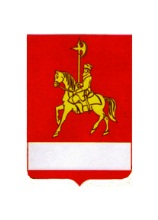 АДМИНИСТРАЦИЯ КАРАТУЗСКОГО РАЙОНАПОСТАНОВЛЕНИЕ21.07.2017                                с. Каратузское                                         № 738-пО внесении изменений в постановление от 14.07.2017 № 703-п «Об утверждении сводной схемы  размещения нестационарных торговых объектов»В соответствии с пунктом 3 статьи 10 Федерального закона от 28.12.2009 N 381-ФЗ "Об основах государственного регулирования торговой деятельности в Российской Федерации", Приказом министерства промышленности и торговли Красноярского края от 27.11.2013 N 05-95 "Об установлении Порядка разработки и утверждения схемы размещения нестационарных торговых объектов органами местного самоуправления муниципальных образований Красноярского края", руководствуясь ст. 26-28 Устава МО «Каратузский район» ПОСТАНОВЛЯЮ:1. Приложение 1 постановления от 14.07.2017 № 703-п «Об утверждении сводной схемы  размещения нестационарных торговых объектов» изменить и изложить в новой редакции согласно приложению  к настоящему постановлению. 2.  Контроль  за исполнением   настоящего постановления оставляю за собой.3. Постановление  вступает в силу  в день,  следующий за днем его  официального опубликования в периодическом печатном издании Вести муниципального образования «Каратузский район».  И.о. главы района                                                                               Е.И. ТетюхинПриложение  к  постановлению администрации Каратузского районаот 21.07.2017    № 738-пСВОДНАЯ СХЕМАразмещения нестационарных торговых объектовна территории МО КАРАТУЗСКИЙ РАЙОН(наименование муниципального района)по состоянию на  01.07. 2017 года№ 
п/пМесто  размещенияи адресПлощадь  
земельного  участка,  торгового объекта  
(здания, строения, 
сооружения)  или его части (кв.м)Тип нестационарных торговых объектов (павильон, киоск, автомагазин,  торговая площадка и т.д.)Количество нестационарных торговых   
объектовВид реализуемой продукцииИнформация об использовании нестационарного торгового объекта субъектами малого или среднего предпринимательства, осуществляющими торговую деятельностьПериод размещения нестационарных торговых объектовДополнительная информация1234567891с. Качулька, ул. Мира около здания, находящегося по адресу: улица Мира 69Б30Торговая площадка3Смешанные товарыСвободная для использования субъектами малого или среднего предпринимательства (свободна)Ежедневно2С. Нижние-Куряты,ул. Заречная, 25.2,5киоск1Продовольственные товары Свободная для использования субъектами малого или среднего предпринимательства (используется)Ежедневно 3С. Сагайское, ул. Советская, 30.12Торговая  площадка1Смешанные товарыСвободная для использования субъектами малого или среднего предпринимательства (свободна)Ежедневно 4С. Старая-Копь,  ул. Советская, 26.20Торговая  площадка1 Смешанные товарыСвободная для использования субъектами малого или среднего предпринимательства (свободна)Ежедневно 5С. Старая-Копь,  ул. Советская, 51.20Торговая  площадка1 Смешанные товарыСвободная для использования субъектами малого или среднего предпринимательства (свободна)Ежедневно 6с. Черемушка на против здания администрацииЧеремушенского сельсовета ул. Зеленая 26 «б»5Торговая  площадка1Смешанные товарыСвободная для использования субъектами малого или среднего предпринимательства (свободна)Ежедневно 7С. Таяты, ул. Советская, 19а, территория напротив ФАП.25Торговая  площадка1Смешанные товарыСвободная для использования субъектами малого или среднего предпринимательства (свободна)Ежедневно 8С. Каратузское ул. Куйбышева, на площадке перед гостиницей «Амыл»100Торговая площадка2Смешанные товарыСвободная для использования субъектами малого или среднего предпринимательства (свободна)Ежедневно 9С. Каратузское, ул. Пушкина, около магазина «Березка»50Торговая площадка2Смешанные товарыСвободная для использования субъектами малого или среднего предпринимательства (свободна)Ежедневно 10С. Каратузское,ул. К.Маркса, у кафе «Катюша», во время проведения праздничных и спортивных мероприятий.50Торговая площадка2Смешанные товарыСвободная для использования субъектами малого или среднего предпринимательства (свободна)Ежедневно 11С. Каратузское,ул.1 Каратузская, у магазина «Первый».100Торговая площадка2Смешанные товарыСвободная для использования субъектами малого или среднего предпринимательства (свободна)Ежедневно 12С. Каратузское,Ул. Советская, около магазина «Чокур»100Торговая площадка2Смешанные товарыСвободная для использования субъектами малого или среднего предпринимательства (свободна)Ежедневно 13С. Каратузское, перекресток улиц Калинина, Ленина, Заречная. 50Торговая площадка2Смешанные товарыСвободная для использования субъектами малого или среднего предпринимательства (свободна)Ежедневно 14С. Каратузское,ул. Куйбышева, рядом с магазином «Лилия».50Торговая площадка2Смешанные товарыСвободная для использования субъектами малого или среднего предпринимательства (свободна)Ежедневно 15С. Каратузское,ул. Юбилейная, рядом с магазином «Юбилейный».50Торговая площадка2Смешанные товарыСвободная для использования субъектами малого или среднего предпринимательства (свободна)Ежедневно 16с. Каратузское, угол улиц Ленина и Юбилейной, рядом с сауной.50Торговая площадка2Смешанные товарыСвободная для использования субъектами малого или среднего предпринимательства (свободна)Ежедневно 17с. Каратузское, ул. Ленина 11А200Павильон1Смешанные товарыСвободная для использования субъектами малого или среднего предпринимательства (свободна)Ежедневно 18С. Таскино ул. Советская на расстоянии трех метров от дома № 4840Торговая площадка2Хозяйственно-бытовая продукция, одежда,  обувьСвободная для использования субъектами малого или среднего предпринимательства (свободна)Ежедневно 